PREFEITURA MUNICIPAL DE CARATINGA/MG - Extrato de Resultado – Pregão Presencial Registro de Preço 020/2018. Objeto: aquisição de equipamentos de fisioterapia, para atender as necessidades da Secretaria Municipal de Saúde. Vencedor com menor preço por item: DINIZ DISTRIBUIDORA DE PRODUTOS HOSPITALARES E ODONTOLÓGICOS LTDA. Itens 01 a 45. Valor global final: R$ 36.821,50 (trinta e seis mil, oitocentos e vinte e um reais e cinquenta centavos). Caratinga/MG, 22 de março de 2018. Marcelo Nogueira Bomfim – Pregoeiro. 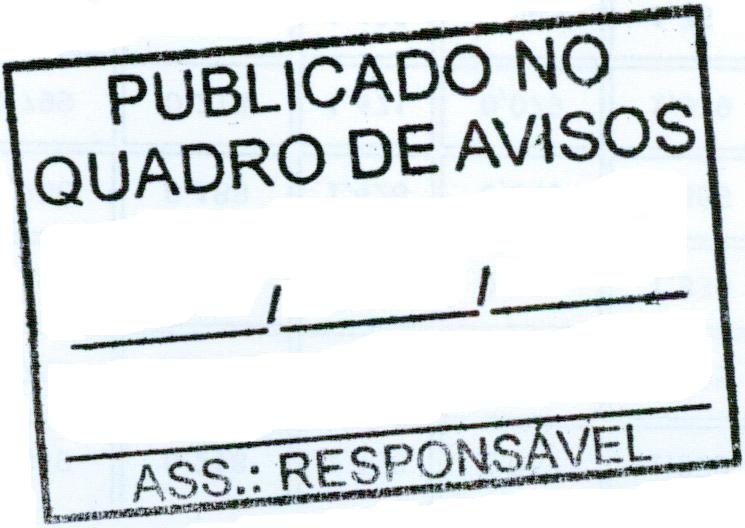 